ЗАКОНРЕСПУБЛИКИ САХА (ЯКУТИЯ)ОБ ОРГАНИЗАЦИИ И ОБЕСПЕЧЕНИИ ОТДЫХА ДЕТЕЙИ ИХ ОЗДОРОВЛЕНИЯ В РЕСПУБЛИКЕ САХА (ЯКУТИЯ)Принят постановлениемГосударственного Собрания (Ил Тумэн)Республики Саха (Якутия)от 22.03.2006 З N 670-IIIНастоящий закон устанавливает правовые основы организации и обеспечения отдыха детей и их оздоровления в Республике Саха (Якутия), определяет их содержание, а также регламентирует деятельность исполнительных органов государственной власти Республики Саха (Якутия), государственных и частных образовательных организаций, предприятий независимо от их форм собственности, общественных объединений и граждан, принимающих участие в организации и обеспечении отдыха детей и их оздоровления (за исключением организации отдыха детей в каникулярное время) в Республике Саха (Якутия).(в ред. Законов РС(Я) от 17.05.2011 934-З N 775-IV, от 30.04.2014 N 1310-З N 177-V, от 27.11.2014 1384-З N 321-V)Статья 1. Основные понятия, используемые в настоящем законе(в ред. Закона РС(Я) от 17.05.2011 934-З N 775-IV)В настоящем законе используются следующие основные понятия:1) отдых детей и их оздоровление - совокупность мероприятий, направленных на развитие творческого потенциала детей, охрану и укрепление их здоровья, профилактику заболеваний у детей, занятие их физической культурой, спортом и туризмом, формирование у детей навыков здорового образа жизни, соблюдение ими режима питания и жизнедеятельности в благоприятной окружающей среде при выполнении санитарно-гигиенических и санитарно-эпидемиологических требований и требований обеспечения безопасности жизни и здоровья детей;(п. 1 в ред. Закона РС(Я) от 27.11.2014 1384-З N 321-V)2) организация и обеспечение отдыха детей и их оздоровления - совокупность правовых, социальных, экономических, организационных мер, принимаемых исполнительными органами государственной власти Республики Саха (Якутия), государственными и частными образовательными организациями, предприятиями независимо от их форм собственности, общественными объединениями и гражданами в целях обеспечения функционирования инфраструктуры отдыха детей и их оздоровления;(в ред. Законов РС(Я) от 30.04.2014 1310-З N 177-V, от 27.11.2014 1384-З N 321-V)3) инфраструктура отдыха детей и их оздоровления, туризма - система необходимых для организации отдыха детей и их оздоровления, туризма объектов (зданий, строений, сооружений), оборудования, а также организаций, деятельность которых направлена на обеспечение отдыха детей и их оздоровления, туризма;(п. 3 в ред. Закона РС(Я) от 27.11.2014 1384-З N 321-V)4) организации отдыха детей и их оздоровления - организации (независимо от их организационно-правовых форм) сезонного или круглогодичного действия, стационарного и (или) нестационарного типа, с круглосуточным или дневным пребыванием, оказывающие услуги по организации отдыха и оздоровления детей (организации отдыха детей и их оздоровления сезонного или круглогодичного действия, лагеря, организованные образовательными организациями, осуществляющими организацию отдыха и оздоровления обучающихся в каникулярное время (с круглосуточным или дневным пребыванием), детские лагеря труда и отдыха, детские лагеря палаточного типа, детские специализированные (профильные) лагеря, детские лагеря различной тематической направленности). К организациям отдыха детей и их оздоровления приравниваются индивидуальные предприниматели, оказывающие услуги по организации отдыха и оздоровления детей, в случае соблюдения требований, установленных Федеральным законом от 24 июля 1998 года N 124-ФЗ "Об основных гарантиях прав ребенка в Российской Федерации";(п. 4 в ред. Закона РС(Я) от 24.12.2020 2303-З N 517-VI)5) учредители организаций отдыха детей и их оздоровления - исполнительные органы государственной власти Республики Саха (Якутия), государственные образовательные организации, органы местного самоуправления. Учредителями организаций отдыха детей и их оздоровления могут быть частные образовательные организации, предприятия независимо от их форм собственности, общественные объединения и граждане, являющиеся балансодержателями организаций отдыха детей и их оздоровления.(п. 5 в ред. Закона РС(Я) от 24.12.2020 2303-З N 517-VI)Статья 2. Законодательство об организации и обеспечении отдыха детей и их оздоровления в Республике Саха (Якутия)(в ред. Закона РС(Я) от 27.11.2014 1384-З N 321-V)(в ред. Закона РС(Я) от 17.05.2011 934-З N 775-IV)Законодательство об организации и обеспечении отдыха детей и их оздоровления в Республике Саха (Якутия) основывается на Конституции Российской Федерации, федеральных законах и иных нормативных правовых актах Российской Федерации, а также на Конституции (Основном законе) Республики Саха (Якутия), законах и иных нормативных правовых актах Республики Саха (Якутия).(в ред. Закона РС(Я) от 27.11.2014 1384-З N 321-V)Статья 3. Объекты организации и обеспечения отдыха детей и их оздоровления(в ред. Закона РС(Я) от 27.11.2014 1384-З N 321-V)(в ред. Закона РС(Я) от 17.05.2011 934-З N 775-IV)Объектами организации и обеспечения отдыха детей и их оздоровления в Республике Саха (Якутия) являются:(в ред. Закона РС(Я) от 27.11.2014 1384-З N 321-V)1) организации отдыха детей и их оздоровления;(п. 1 в ред. Закона РС(Я) от 27.11.2014 1384-З N 321-V)2) общественные объединения;3) дети, в том числе дети, находящиеся в трудной жизненной ситуации.Статья 4. Полномочия уполномоченного исполнительного органа государственной власти Республики Саха (Якутия) и органов местного самоуправления в сфере организации и обеспечения отдыха детей и их оздоровления(в ред. Закона РС(Я) от 24.12.2020 2303-З N 517-VI)1. К полномочиям уполномоченного исполнительного органа государственной власти Республики Саха (Якутия) в сфере организации и обеспечения отдыха детей и их оздоровления (за исключением организации отдыха детей в каникулярное время) относятся:1) формирование объема средств, предусматриваемых в государственном бюджете Республики Саха (Якутия) на финансирование расходов, связанных с организацией и обеспечением отдыха детей и их оздоровления;2) утверждение нормативов финансирования расходов, связанных с организацией и обеспечением отдыха детей и их оздоровления;3) реализация на территории Республики Саха (Якутия) основ государственной политики в сфере организации отдыха и оздоровления детей, включая обеспечение безопасности их жизни и здоровья;4) установление порядка формирования и ведения реестра организаций отдыха детей и их оздоровления на территории Республики Саха (Якутия), проверка сведений, представленных организациями отдыха детей и их оздоровления, для включения таких организаций в указанный реестр в соответствии с общими принципами формирования и ведения реестра организаций отдыха детей и их оздоровления;5) формирование и ведение реестра организаций отдыха детей и их оздоровления, а также его размещение на своем официальном сайте в сети "Интернет";6) осуществление в пределах своих полномочий регионального государственного контроля за достоверностью, актуальностью и полнотой сведений об организациях отдыха детей и их оздоровления, содержащихся в реестре организаций отдыха детей и их оздоровления;7) обеспечение координации деятельности исполнительных органов государственной власти Республики Саха (Якутия), осуществляющих государственный надзор в сфере образования, территориальных органов федеральных органов исполнительной власти, осуществляющих федеральный государственный надзор за соблюдением трудового законодательства и иных нормативных правовых актов, содержащих нормы трудового права, федеральный государственный надзор в области защиты прав потребителей, федеральный государственный санитарно-эпидемиологический надзор, федеральный государственный пожарный надзор, государственный контроль качества и безопасности медицинской деятельности, а также обеспечивающих безопасность людей на водных объектах, органов местного самоуправления в сфере организации отдыха и оздоровления детей, общественных организаций и объединений;8) взаимодействие с исполнительными органами государственной власти иных субъектов Российской Федерации в случае направления детей в организации отдыха детей и их оздоровления, находящиеся за пределами территории Республики Саха (Якутия);9) разработка министерствам и ведомствам Республики Саха (Якутия) планов, заданий и рекомендаций по организации и обеспечению отдыха детей и их оздоровления;10) сбор статистических данных об организации и обеспечении отдыха детей и их оздоровления;11) определение приоритетных направлений для осуществления организации и обеспечения отдыха детей и их оздоровления;12) проведение республиканских смотров и конкурсов по вопросам организации и обеспечения отдыха детей и их оздоровления;13) организация отдыха детей в детских санаториях и санаторно-оздоровительных лагерях круглогодичного действия;14) организационное сопровождение деятельности межведомственной комиссии по вопросам организации отдыха и оздоровления детей;15) рассмотрение предложений межведомственной комиссии по вопросам организации отдыха и оздоровления детей об исключении организаций отдыха детей и их оздоровления из реестра организаций отдыха детей и их оздоровления.2. Органы местного самоуправления осуществляют в пределах своих полномочий мероприятия по обеспечению организации отдыха детей, включая мероприятия по обеспечению безопасности их жизни и здоровья.Статья 4.1. Обеспечение прав детей на отдых и оздоровление(введена Законом РС(Я) от 26.10.2017 1897-З N 1353-V)1. В целях повышения качества и безопасности отдыха детей и их оздоровления исполнительные органы государственной власти Республики Саха (Якутия), органы местного самоуправления в пределах своих полномочий принимают меры:1) по принятию нормативных правовых актов, регулирующих деятельность организаций отдыха детей и их оздоровления;2) по созданию безопасных условий пребывания в организациях отдыха детей и их оздоровления;3) по обеспечению максимальной доступности услуг организаций отдыха детей и их оздоровления;4) по контролю за соблюдением требований законодательства в сфере организации отдыха детей и их оздоровления.(в ред. Закона РС(Я) от 24.12.2020 2303-З N 517-VI)2. В целях повышения качества и безопасности отдыха и оздоровления детей организация отдыха детей и их оздоровления обязана:1) создавать безопасные условия пребывания в ней детей, в том числе детей-инвалидов и детей с ограниченными возможностями здоровья (в случае приема данных категорий детей в организацию отдыха детей и их оздоровления), присмотра и ухода за детьми; обеспечивать их содержание и питание, организацию оказания первой помощи и медицинской помощи детям в период их пребывания в организации отдыха детей и их оздоровления в соответствии с требованиями законодательства Российской Федерации, в том числе в случае проведения в природной среде следующих мероприятий с участием детей: прохождения туристских маршрутов, других маршрутов передвижения, походов, экспедиций, слетов и иных аналогичных мероприятий;2) обеспечивать соблюдение требований о медицинских осмотрах работников организации отдыха детей и их оздоровления, требований обеспечения антитеррористической защищенности, пожарной безопасности, наличие охраны или службы безопасности, спасательных постов в местах купания детей, а также наличие санитарно-эпидемиологического заключения о соответствии деятельности, осуществляемой организацией отдыха детей и их оздоровления, санитарно-эпидемиологическим требованиям;3) представлять сведения о своей деятельности в уполномоченный исполнительный орган государственной власти Республики Саха (Якутия) в сфере организации и обеспечения отдыха детей и их оздоровления для включения в реестр организаций отдыха детей и их оздоровления;4) исполнять иные обязанности, установленные законодательством Российской Федерации.(часть 2 в ред. Закона РС(Я) от 24.12.2020 2303-З N 517-VI)3. Общественный контроль за реализацией мероприятий по обеспечению отдыха детей и их оздоровления осуществляется гражданами, общественными и иными организациями в соответствии с Федеральным законом от 21 июля 2014 года N 212-ФЗ "Об основах общественного контроля в Российской Федерации". Органы государственной власти Республики Саха (Якутия) и органы местного самоуправления в пределах установленной компетенции оказывают содействие гражданам, общественным и иным организациям в осуществлении общественного контроля в области защиты прав детей на отдых и оздоровление.4. Обращения родителей (лиц, их заменяющих) по вопросам организации отдыха и оздоровления детей, направляемые в органы государственной власти Республики Саха (Якутия) в письменной форме или в форме электронных документов, и ответы указанных органов на эти обращения по требованию заявителя подлежат размещению на официальном информационном портале исполнительных органов государственной власти Республики Саха (Якутия) в сети "Интернет". Размещенные на официальном информационном портале исполнительных органов государственной власти Республики Саха (Якутия) в сети "Интернет" обращения и ответы на эти обращения не должны содержать персональные данные заявителей и детей. Законодательством Республики Саха (Якутия) могут устанавливаться положения, предусматривающие сокращенные сроки рассмотрения обращений родителей (лиц, их заменяющих) по вопросам организации отдыха и оздоровления детей, а также иные положения, дополняющие гарантии права граждан на обращение, установленные Федеральным законом от 2 мая 2006 года N 59-ФЗ "О порядке рассмотрения обращений граждан Российской Федерации".(часть 4 введена Законом РС(Я) от 03.07.2018 2044-З N 1647-V)5. Организации, не включенные в реестр организаций отдыха детей и их оздоровления, не вправе оказывать услуги по организации отдыха и оздоровления детей.(часть 5 введена Законом РС(Я) от 24.12.2020 2303-З N 517-VI)Статья 4.2. Основания для включения организации в реестр организаций отдыха детей и их оздоровления и исключения организации отдыха детей и их оздоровления из указанного реестра(введен Законом Республики Саха (Якутия) от 24.12.2020 N 2303-З N 517-VI)1. Основанием для включения организации в реестр организаций отдыха детей и их оздоровления является осуществление деятельности в сфере организации отдыха и оздоровления детей или намерение осуществлять такую деятельность в соответствии с законодательством Российской Федерации при наличии условий для ее осуществления, что подтверждается представлением в уполномоченный исполнительный орган государственной власти Республики Саха (Якутия) в сфере организации и обеспечения отдыха детей и их оздоровления сведений, предусмотренных частью 2 настоящей статьи.2. Организации для включения в реестр организаций отдыха детей и их оздоровления представляют в уполномоченный исполнительный орган государственной власти Республики Саха (Якутия) в сфере организации и обеспечения отдыха детей и их оздоровления следующие сведения:фамилия, имя, отчество (при наличии) руководителя организации отдыха детей и их оздоровления либо индивидуального предпринимателя;копия учредительных документов организации отдыха детей и их оздоровления, заверенные в установленном порядке;полное и сокращенное (если имеется) наименования организации отдыха детей и их оздоровления, а в случае, если в учредительных документах организации отдыха детей и их оздоровления наименование указано на одном из языков народов Российской Федерации и (или) на иностранном языке, также наименование организации отдыха детей и их оздоровления на этом языке (для юридических лиц);адрес (место нахождения) организации отдыха детей и их оздоровления, в том числе фактический адрес, контактный телефон, адреса электронной почты и официального сайта в сети "Интернет" (при наличии);организационно-правовая форма и тип организации отдыха детей и их оздоровления;идентификационный номер налогоплательщика;оказываемые организацией отдыха детей и их оздоровления услуги по организации отдыха и оздоровления детей, в том числе по размещению, проживанию, питанию детей;дата ввода в эксплуатацию объектов (зданий, строений, сооружений), используемых организацией отдыха детей и их оздоровления (для организаций отдыха детей и их оздоровления стационарного типа);сведения о наличии санитарно-эпидемиологического заключения о соответствии деятельности в сфере организации отдыха и оздоровления детей, осуществляемой организацией отдыха детей и их оздоровления, санитарно-эпидемиологическим требованиям, а также дата выдачи указанного заключения;информация о результатах проведения органами, осуществляющими государственный контроль (надзор), плановых и внеплановых проверок в текущем году (при наличии) и в предыдущем году;сведения о наличии лицензии на медицинскую деятельность либо договора об оказании медицинской помощи, заключаемого между организацией отдыха детей и их оздоровления и медицинской организацией;сведения о наличии лицензии на осуществление образовательной деятельности (в случае осуществления организацией образовательной деятельности по основным и дополнительным общеобразовательным программам, основным программам профессионального обучения);сведения об обеспечении в организации отдыха детей и их оздоровления доступности услуг для детей-инвалидов и детей с ограниченными возможностями здоровья, в том числе условий для хранения лекарственных препаратов для медицинского применения и специализированных продуктов лечебного питания, передаваемых в указанную организацию родителями или иными законными представителями ребенка, нуждающегося в соблюдении предписанного лечащим врачом режима лечения (в случае приема данных категорий детей в организацию отдыха детей и их оздоровления).3. В реестр организаций отдыха детей и их оздоровления подлежат включению организации отдыха детей и их оздоровления и (или) их филиалы, индивидуальные предприниматели в соответствии с общими принципами формирования и ведения реестра организаций отдыха детей и их оздоровления.4. Основаниями для отказа во включении организации в реестр организаций отдыха детей и их оздоровления являются:непредставление сведений, предусмотренных частью 2 настоящей статьи;представление недостоверных сведений, предусмотренных частью 2 настоящей статьи, в случае выявления уполномоченным исполнительным органом государственной власти Республики Саха (Якутия) в сфере организации и обеспечения отдыха детей и их оздоровления нарушений законодательства Российской Федерации в сфере организации отдыха и оздоровления детей, которые могут повлечь причинение вреда жизни и здоровью детей, находящихся в организации.5. Уполномоченный исполнительный орган государственной власти Республики Саха (Якутия) в сфере организации и обеспечения отдыха детей и их оздоровления в течение 20 рабочих дней со дня поступления сведений, предусмотренных частью 2 настоящей статьи, принимает решение о включении организации в реестр организаций отдыха детей и их оздоровления либо об отказе во включении организации в указанный реестр.6. Организация отдыха детей и их оздоровления обязана уведомить уполномоченный исполнительный орган государственной власти Республики Саха (Якутия) в сфере организации и обеспечения отдыха детей и их оздоровления об изменении сведений о данной организации, внесенных в реестр организаций отдыха детей и их оздоровления, в течение 10 рабочих дней со дня возникновения таких изменений. Документы, подтверждающие достоверность таких изменений, могут быть представлены в форме электронных документов. Уполномоченный исполнительный орган государственной власти Республики Саха (Якутия) в сфере организации и обеспечения отдыха детей и их оздоровления в течение 10 рабочих дней со дня поступления уведомления об изменении сведений и документов, подтверждающих достоверность таких изменений, вносит изменения в сведения об организации отдыха детей и их оздоровления, содержащиеся в указанном реестре.7. Основаниями для исключения организации отдыха детей и их оздоровления из реестра организаций отдыха детей и их оздоровления являются:прекращение деятельности в сфере организации отдыха и оздоровления детей, в том числе в случаях исключения организации отдыха детей и их оздоровления из единого государственного реестра юридических лиц или единого государственного реестра индивидуальных предпринимателей по основаниям, предусмотренным законодательством Российской Федерации, внесения изменений в учредительные документы организации отдыха детей и их оздоровления, если такие изменения повлекут невозможность осуществления деятельности в сфере организации отдыха и оздоровления детей;систематическое нарушение организацией отдыха детей и их оздоровления требований федеральных законов, законов Республики Саха (Якутия), невыполнение в установленный срок предписаний, выданных органами государственного контроля (надзора), об устранении нарушений законодательства Российской Федерации в сфере организации отдыха и оздоровления детей, которые могут повлечь причинение вреда жизни и здоровью детей, находящихся в организации отдыха детей и их оздоровления, и которые выявлены по итогам проведения плановых и внеплановых проверок указанной организации;выявление уполномоченным исполнительным органом государственной власти Республики Саха (Якутия) в сфере организации и обеспечения отдыха детей и их оздоровления недостоверных сведений об указанной организации и (или) ее филиале, представленных для включения в указанный реестр, свидетельствующих об отсутствии необходимых условий для осуществления деятельности в сфере организации отдыха и оздоровления детей.Статья 4.3. Последствия исключения организации из реестра организаций отдыха детей и их оздоровления(введен Законом Республики Саха (Якутия) от 24.12.2020 N 2303-З N 517-VI)1. В случае исключения организации из реестра организаций отдыха детей и их оздоровления при отсутствии угрозы причинения вреда жизни и здоровью детей организация завершает исполнение обязательств по обеспечению отдыха и оздоровления детей, если на момент исключения из реестра она приступила к их исполнению.2. В случае принятия решения об исключении организации, приступившей к исполнению обязательств по обеспечению отдыха и оздоровления детей, из реестра организаций отдыха детей и их оздоровления при наличии угрозы причинения вреда жизни и здоровью детей уполномоченный исполнительный орган государственной власти Республики Саха (Якутия) в сфере организации и обеспечения отдыха детей и их оздоровления совместно с заинтересованными территориальными органами федеральных органов исполнительной власти и иными уполномоченными органами в соответствии с законодательством Российской Федерации в рамках своих полномочий принимают меры по предотвращению причинения такого вреда, а также (при необходимости) по доставлению детей их родителям или иным законным представителям.3. В случае, предусмотренном частью 2 настоящей статьи, уполномоченный исполнительный орган государственной власти Республики Саха (Якутия) в сфере организации и обеспечения отдыха детей и их оздоровления, принявший решение об исключении организации из реестра организаций отдыха детей и их оздоровления, незамедлительно уведомляет об этом соответствующие государственные органы.4. Организация, исключенная из реестра организаций отдыха детей и их оздоровления, в случае, предусмотренном частью 2 настоящей статьи, обязана принять меры по предотвращению причинения вреда жизни и здоровью детей, а также содействовать уполномоченным органам в принятии соответствующих мер.Статья 4.4. Межведомственная комиссия по вопросам организации отдыха и оздоровления детей(введен Законом Республики Саха (Якутия) от 24.12.2020 N 2303-З N 517-VI)1. Решением Главы Республики Саха (Якутия) создается межведомственная комиссия по вопросам организации отдыха и оздоровления детей, в состав которой включаются представители Государственного Собрания (Ил Тумэн) Республики Саха (Якутия), уполномоченного исполнительного органа государственной власти Республики Саха (Якутия) в сфере организации и обеспечения отдыха детей и их оздоровления, исполнительного органа государственной власти Республики Саха (Якутия), осуществляющего государственный контроль (надзор) в сфере образования, исполнительного органа государственной власти Республики Саха (Якутия) в сфере культуры, исполнительного органа государственной власти Республики Саха (Якутия) в сфере физической культуры и спорта, исполнительного органа государственной власти Республики Саха (Якутия) в сфере туризма, представители территориальных органов федеральных органов исполнительной власти, осуществляющих федеральный государственный надзор за соблюдением трудового законодательства и иных нормативных правовых актов, содержащих нормы трудового права, федеральный государственный надзор в области защиты прав потребителей, федеральный государственный санитарно-эпидемиологический надзор, федеральный государственный пожарный надзор, государственный контроль качества и безопасности медицинской деятельности, обеспечивающих безопасность людей на водных объектах, а также представители органов местного самоуправления, Уполномоченный по правам ребенка в Республике Саха (Якутия), и утверждается Регламент ее деятельности.Решением Главы Республики Саха (Якутия) в состав межведомственной комиссии по вопросам организации отдыха и оздоровления детей могут включаться представители иных органов государственной власти Республики Саха (Якутия), не указанных в абзаце первом настоящей части, а также представители общественных объединений.(часть 1 в ред. Закона РС(Я) от 23.03.2023 2600-З N 1111-VI)2. К полномочиям межведомственной комиссии по вопросам организации отдыха и оздоровления детей относятся:содействие координации деятельности органов, организаций и лиц, указанных в части 1 настоящей статьи;выезд к месту фактического оказания услуг по организации отдыха и оздоровления детей в случае предоставления членами межведомственной комиссии по вопросам организации отдыха и оздоровления детей информации о предоставлении таких услуг организацией, не включенной в реестр организаций отдыха детей и их оздоровления, а также информации, свидетельствующей о возможных нарушениях законодательства Российской Федерации в сфере организации отдыха и оздоровления детей;проведение информационно-разъяснительной работы с руководителями организаций отдыха детей и их оздоровления, в том числе в форме ежегодных семинаров;мониторинг состояния ситуации в сфере организации отдыха и оздоровления детей в Республике Саха (Якутия);анализ результатов мероприятий по проведению детской оздоровительной кампании в летний период и по итогам календарного года;разработка мероприятий, программ и предложений по повышению эффективности организации отдыха и оздоровления детей;информирование населения о результатах своей деятельности, в том числе путем размещения информации на официальном сайте Главы Республики Саха (Якутия) в сети "Интернет".3. Межведомственная комиссия по вопросам организации отдыха и оздоровления детей вправе направлять в уполномоченный исполнительный орган государственной власти Республики Саха (Якутия) в сфере организации и обеспечения отдыха детей и их оздоровления предложения об исключении организаций отдыха детей и их оздоровления из реестра организаций отдыха детей и их оздоровления при наличии оснований, предусмотренных пунктом 7 статьи 12.2 Федерального закона от 24 июля 1998 года N 124-ФЗ "Об основных гарантиях прав ребенка в Российской Федерации".Статья 5. Организации отдыха детей и их оздоровления(в ред. Закона РС(Я) от 27.11.2014 1384-З N 321-V)(в ред. Закона РС(Я) от 17.05.2011 934-З N 775-IV)1. К организациям отдыха детей и их оздоровления относятся:(в ред. Закона РС(Я) от 27.11.2014 1384-З N 321-V)1) загородные стационарные оздоровительные лагеря;2) детские санатории, санаторные оздоровительные лагеря круглогодичного действия;3) лагеря с дневным пребыванием детей (детские площадки);4) профильные лагеря (лагеря по видам познавательной, образовательной и творческой деятельности, оборонно-спортивные, спортивно-оздоровительные, туристические и другие лагеря);5) лагеря труда и отдыха;6) детские трудовые бригады (бригады волонтеров, семейные бригады, семейные бригады в оленеводческих стадах и другие бригады);7) детские специализированные (профильные) лагеря;(п. 7 в ред. Закона РС(Я) от 24.12.2020 2303-З N 517-VI)8) детские лагеря различной тематической направленности;(п. 8 введен Законом РС(Я) от 24.12.2020 2303-З N 517-VI)9) иные организации независимо от их форм собственности, основная деятельность которых направлена на реализацию услуг по обеспечению отдыха детей и их оздоровления.(п. 9 введен Законом РС(Я) от 24.12.2020 2303-З N 517-VI)2. Организации отдыха детей и их оздоровления могут быть стационарные (специально созданные для целей отдыха детей и их оздоровления) и приспособленные (лагеря, центры, базы с круглосуточным или дневным пребыванием детей на базе образовательных организаций, досуговых, спортивных учреждений, клубов по месту жительства, медицинских, санаторно-курортных организаций, а также палаточные и передвижные лагеря).(в ред. Законов РС(Я) от 30.04.2014 1310-З N 177-V, от 10.06.2014 1336-З N 227-V, от 27.11.2014 1384-З N 321-V)Статья 6. Формы и порядок организации и обеспечения отдыха детей и их оздоровления(в ред. Закона РС(Я) от 27.11.2014 1384-З N 321-V)(в ред. Закона РС(Я) от 17.05.2011 934-З N 775-IV)1. Формами организации и обеспечения отдыха детей и их оздоровления являются:(в ред. Закона РС(Я) от 27.11.2014 1384-З N 321-V)1) принятие законов и иных нормативных правовых актов Республики Саха (Якутия), поддерживающих и регламентирующих организацию и обеспечение отдыха детей и их оздоровления;(в ред. Закона РС(Я) от 27.11.2014 1384-З N 321-V)2) финансирование мероприятий по организации и обеспечению отдыха детей и их оздоровления;(п. 2 в ред. Закона РС(Я) от 25.10.2022 2530-З N 971-VI)3) утратил силу. - Закон РС(Я) от 24.12.2020 2303-З N 517-VI;4) утратил силу. - Закон РС(Я) от 25.10.2022 2530-З N 971-VI;5) создание и развитие материально-технической базы инфраструктуры отдыха детей и их оздоровления;(в ред. Закона РС(Я) от 27.11.2014 1384-З N 321-V)6) информационно-методическое обеспечение деятельности организаций отдыха детей и их оздоровления;(в ред. Закона РС(Я) от 27.11.2014 1384-З N 321-V)7) кадровая поддержка деятельности организаций отдыха детей и их оздоровления;(в ред. Закона РС(Я) от 27.11.2014 1384-З N 321-V)8) координация научно-экспериментальной работы для развития инфраструктуры отдыха детей и их оздоровления;(в ред. Закона РС(Я) от 27.11.2014 1384-З N 321-V)9) регулирование и корректировка системы статистической отчетности организаций отдыха детей и их оздоровления;(в ред. Закона РС(Я) от 27.11.2014 1384-З N 321-V)10) экономическое стимулирование организаторов и участников мероприятий по организации и обеспечению отдыха детей и их оздоровления;(в ред. Закона РС(Я) от 27.11.2014 1384-З N 321-V)11) развитие международного сотрудничества в сфере организации и обеспечения отдыха детей и их оздоровления.(в ред. Законов РС(Я) от 27.11.2014 1384-З N 321-V, от 24.12.2020 2303-З N 517-VI)2. Организация и обеспечение отдыха детей и их оздоровления осуществляются в порядке, определенном Правительством Республики Саха (Якутия).(в ред. Закона РС(Я) от 27.11.2014 1384-З N 321-V)Статья 7. Учредители организаций отдыха детей и их оздоровления(в ред. Закона РС(Я) от 27.11.2014 1384-З N 321-V)(в ред. Закона РС(Я) от 17.05.2011 934-З N 775-IV)1. Учредителями организаций отдыха детей и их оздоровления (далее - учредители) могут быть:(в ред. Закона РС(Я) от 27.11.2014 1384-З N 321-V)1) исполнительные органы государственной власти Республики Саха (Якутия);2) государственные и частные образовательные организации;(в ред. Закона РС(Я) от 30.04.2014 1310-З N 177-V)3) предприятия независимо от их форм собственности;4) общественные объединения;5) граждане;6) органы местного самоуправления.(п. 6 введен Законом РС(Я) от 24.12.2020 2303-З N 517-VI)2. Частные образовательные организации, предприятия независимо от их форм собственности, общественные объединения и граждане, предоставляющие населению услуги по организации и обеспечению отдыха детей и их оздоровления, должны иметь лицензии на право ведения образовательной, лечебно-оздоровительной деятельности.(в ред. Законов РС(Я) от 30.04.2014 1310-З N 177-V, от 27.11.2014 1384-З N 321-V)3. Государственные образовательные организации и другие учредители ведут работу по организации и обеспечению отдыха детей и их оздоровления в рамках своей уставной деятельности.(в ред. Законов РС(Я) от 30.04.2014 1310-З N 177-V, от 27.11.2014 1384-З N 321-V)Статья 8. Утратила силу. - Закон РС(Я) от 24.12.2020 2303-З N 517-VI.Статья 9. Финансирование расходов, связанных с организацией и обеспечением отдыха детей и их оздоровления(в ред. Закона РС(Я) от 27.11.2014 1384-З N 321-V)(в ред. Закона РС(Я) от 17.05.2011 934-З N 775-IV)1. Финансирование расходов, связанных с организацией и обеспечением отдыха детей и их оздоровления, осуществляется за счет средств:1) государственного бюджета Республики Саха (Якутия);2) федерального бюджета в порядке, установленном законодательством Российской Федерации;3) местных бюджетов;4) родителей (законных представителей) в порядке, установленном законодательством;5) иных источников, не запрещенных законодательством Российской Федерации.(часть 1 в ред. Закона РС(Я) от 25.10.2022 2530-З N 971-VI)2. За счет средств государственного бюджета Республики Саха (Якутия) производится полная или частичная компенсация расходов на:1) приобретение продуктов, предназначенных для питания детей в организациях отдыха детей и их оздоровления;(в ред. Закона РС(Я) от 27.11.2014 1384-З N 321-V)2) оплату труда работников организаций отдыха детей и их оздоровления;(в ред. Закона РС(Я) от 27.11.2014 1384-З N 321-V)3) оплату стоимости проезда организованных учредителями групп детей к месту отдыха и обратно;4) приобретение материальных ценностей для организаций отдыха детей и их оздоровления;(в ред. Закона РС(Я) от 27.11.2014 1384-З N 321-V)5) проведение культурных, спортивных и иных досуговых мероприятий при функционировании организаций отдыха детей и их оздоровления;(в ред. Закона РС(Я) от 27.11.2014 1384-З N 321-V)6) поощрение по итогам республиканских и иных смотров-конкурсов на лучшего учредителя, лучшую организацию отдыха детей и их оздоровления;(в ред. Закона РС(Я) от 27.11.2014 1384-З N 321-V)7) полную или частичную оплату стоимости путевок для детей в детские санатории, санаторные оздоровительные лагеря круглогодичного действия, расположенные на территории Российской Федерации, туристических путевок в детские оздоровительные лагеря (предприятия, предоставляющие услуги для размещения детей, приезжающих для отдыха и оздоровления), расположенные на территории Республики Саха (Якутия).(п. 7 в ред. Закона РС(Я) от 27.11.2014 1384-З N 321-V)3. Размер компенсации, указанной в части 2 настоящей статьи, и порядок ее предоставления устанавливаются Правительством Республики Саха (Якутия).4. Объем средств, предусматриваемых в государственном бюджете Республики Саха (Якутия) на финансирование расходов, связанных с организацией и обеспечением отдыха детей и их оздоровления, и условия их предоставления утверждаются Правительством Республики Саха (Якутия).(в ред. Закона РС(Я) от 27.11.2014 1384-З N 321-V)5. Средства федерального бюджета, предоставленные на финансирование расходов, связанных с организацией отдыха детей и их оздоровления, нуждающихся в особой заботе государства, расходуются через органы социальной защиты населения в соответствии с федеральным законодательством и законодательством Республики Саха (Якутия).(в ред. Закона РС(Я) от 27.11.2014 1384-З N 321-V)6. Правила и условия расходования средств государственного бюджета Республики Саха (Якутия) на реализацию мероприятий по организации и обеспечению отдыха детей и их оздоровления утверждаются Правительством Республики Саха (Якутия).(часть 6 введена Законом РС(Я) от 25.10.2022 2530-З N 971-VI)Статья 10. Вступление в силу настоящего законаНастоящий закон вступает в силу по истечении десяти дней со дня его официального опубликования.ПрезидентРеспублики Саха (Якутия)В.ШТЫРОВг. Якутск22 марта 2006 года328-З N 669-III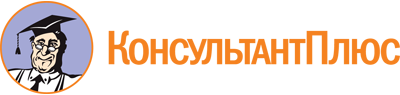 Закон Республики Саха (Якутия) от 22.03.2006 328-З N 669-III
(ред. от 23.03.2023)
"Об организации и обеспечении отдыха детей и их оздоровления в Республике Саха (Якутия)"
(принят постановлением ГС (Ил Тумэн) РС(Я) от 22.03.2006 З N 670-III)Документ предоставлен КонсультантПлюс

www.consultant.ru

Дата сохранения: 20.06.2023
 22 марта 2006 года328-З N 669-IIIСписок изменяющих документов(в ред. Законов РС(Я)от 17.05.2011 934-З N 775-IV, от 02.04.2014 1281-З N 117-V,от 30.04.2014 1310-З N 177-V, от 10.06.2014 1336-З N 227-V,от 27.11.2014 1384-З N 321-V, от 14.03.2016 1607-З N 771-V,от 26.10.2017 1897-З N 1353-V, от 03.07.2018 2044-З N 1647-V,от 19.10.2018 2052-З N 15-VI, от 24.12.2020 2303-З N 517-VI,от 25.10.2022 2530-З N 971-VI, от 23.03.2023 2600-З N 1111-VI,с изм., внесенными решением Верховного суда РС(Я)от 15.08.2014 N 3-24/14)